FUNDAÇÃO EDUCACIONAL CLAUDINO FRANCIO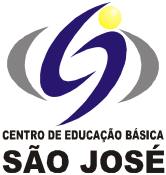 CENTRO DE EDUCAÇÃO BÁSICA SÃO JOSÉ                       Roteiro de Estudo diário 5º ano B Professora LiaConteúdo Programático de 27 de julho a 01 de agosto Senhores Pais, Conforme comunicado enviado no dia 10 de julho, na próxima semana retornaremos com as aulas presenciais, seguindo o Plano de Contingência. Os alunos que já entregaram o termo na secretaria acompanharão as aulas presenciais todos os dias das 13h às 17h. Os alunos do grupo de risco ou que optarem por permanecer em casa deverão acompanhar a transmissão das aulas on-line das 13h às 17h, seguindo o Roteiro de Estudos.Este é o link FIXO para todas as aulas, todos os dias: ttps://meet.google.com/ckc-krms-jac?hs=122&amp;authuser=0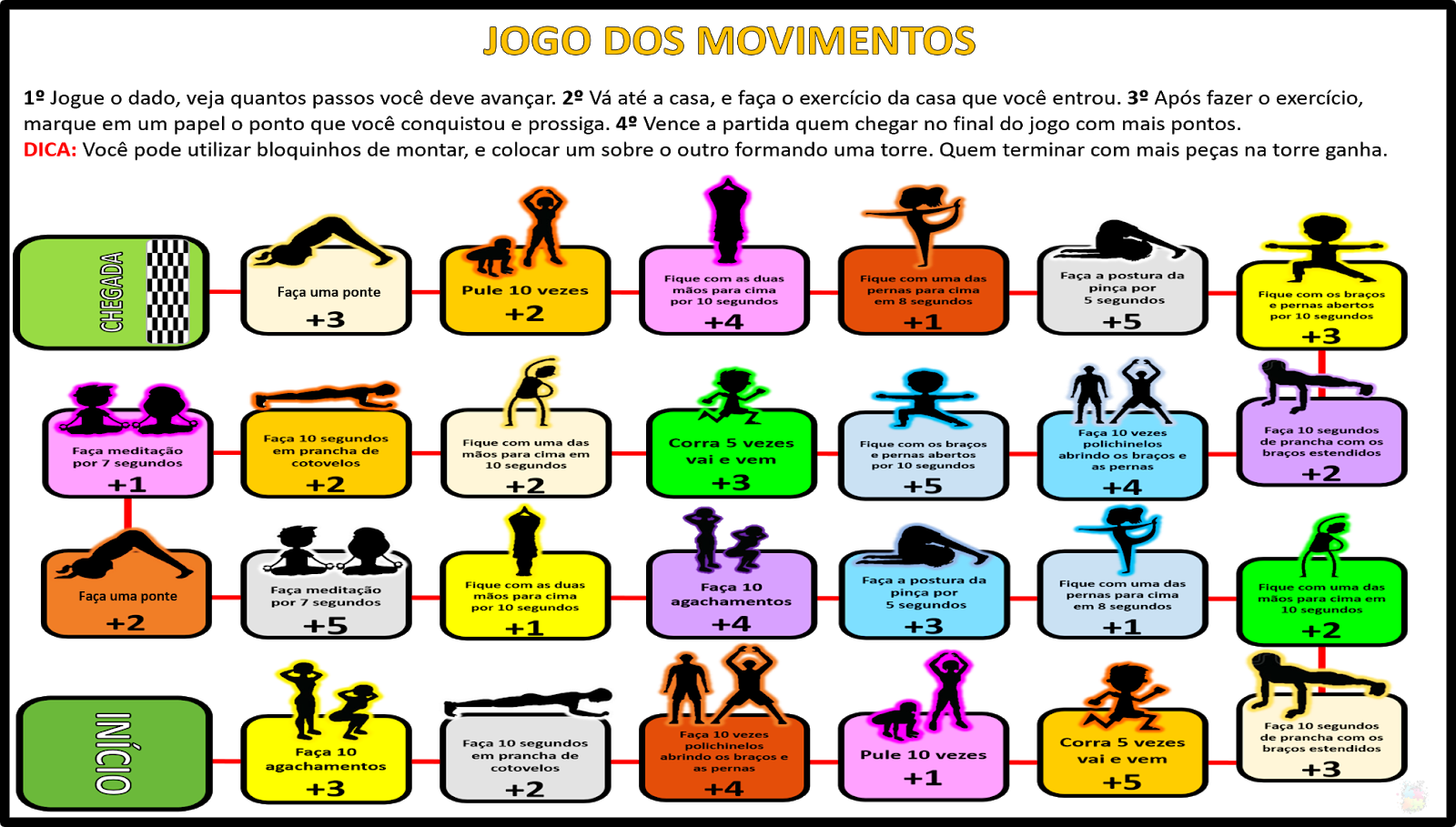 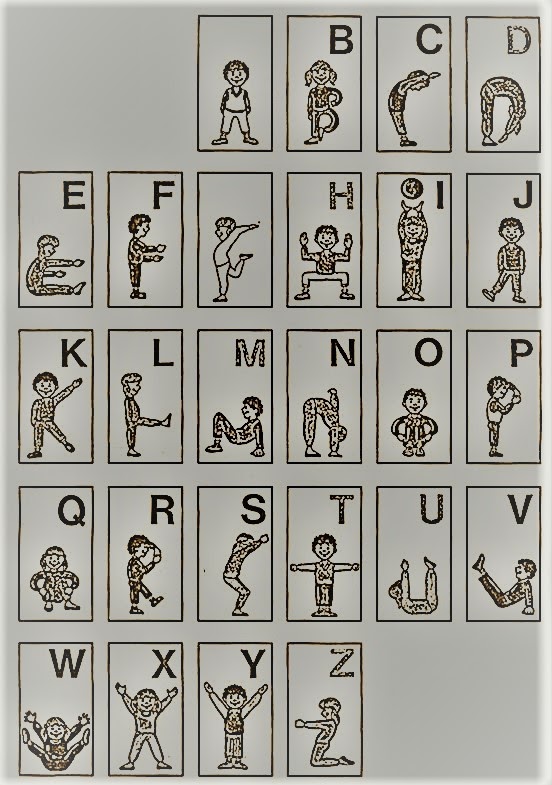                                                                                  27/07/2020                                                                                 27/07/2020                                                                                 27/07/2020HORÁRIOSEGUNDACONTEÚDOS13h – 13h50MATEMÁTICAUnidade 8 Misturas e substâncias. - A partir da página 169.★        Corrigir a lição 13.13h50 – 14h40MATEMÁTICAUnidade 8 Misturas e substâncias. INTERVALOSERÁ  EM SALA DE AULA15h - 15h50MATEMÁTICAUnidade 8 Misturas e substâncias. 15h50 -16h40PORTUGUÊSUnidade 4 O fantástico  Roald Dahl.  -  Análise e reflexão sobre a língua. - Ortografia. Palavras com o mesmo som, mas com grafia e significados diferentes.★        Corrigir a lição 12.★        Lição de casa 13.16h40 - 17hPORTUGUÊSUnidade 4 O fantástico  Roald Dahl.  -  Análise e reflexão sobre a língua. - Ortografia. Palavras com o mesmo som, mas com grafia e significados diferentes.                                                                                 28/07/2020                                                                                 28/07/2020                                                                                 28/07/2020HORÁRIOTERÇACONTEÚDOS13h – 13h50INGLÊS LUCIANARevisão para a prova. Material Impresso.13h50 – 14h40MÚSICAConversaremos sobre a música como forma de protesto, a partir da página 27.INTERVALOINTERVALOSERÁ  EM SALA DE AULA15h - 15h50ARTESAtividade interdisciplinar Português, Matemática e Artes Simetria a arte de desenhar e recortar observando Padrões e proporções.  15h50 -16h40MATEMÁTICAUnidade 8 Misturas e substâncias.★        Lição de casa 14.16h40 - 17hMATEMÁTICAUnidade 8 Misturas e substâncias.                                                                                 29/07/2020                                                                                 29/07/2020                                                                                 29/07/2020HORÁRIOQUARTACONTEÚDOS13h – 13h50MATEMÁTICAUnidade 8 Misturas e substâncias.★        Corrigir lição de casa 14.13h50 – 14h40MATEMÁTICAUnidade 8 Misturas e substâncias.INTERVALOSERÁ  EM SALA DE AULA15h - 15h50PORTUGUÊSUnidade 4 O fantástico  Roald Dahl.  -  Análise e reflexão sobre a língua. - Ortografia. Palavras com o mesmo som, mas com grafia e significados diferentes.★        Corrigir a lição 13.★        Lição de casa 14.15h50 -16h40PORTUGUÊSUnidade 4 O fantástico  Roald Dahl.  -  Análise e reflexão sobre a língua. - Ortografia. Palavras com o mesmo som, mas com grafia e significados diferentes.★        Corrigir a lição 13.★        Lição de casa 14.16h40 - 17hPORTUGUÊSUnidade 4 O fantástico  Roald Dahl.  -  Análise e reflexão sobre a língua. - Ortografia. Palavras com o mesmo som, mas com grafia e significados diferentes.                                                                                 30/07/2020                                                                                 30/07/2020                                                                                 30/07/2020HORÁRIOQUINTACONTEÚDOS13h – 13h50PORTUGUÊSUnidade 4 O fantástico  Roald Dahl.  -  Análise e reflexão sobre a língua. - Ortografia. Palavras com o mesmo som, mas com grafia e significados diferentes.★        Corrigir a lição 14.★        Lição de casa 15.13h50 – 14h40PORTUGUÊSUnidade 4 O fantástico  Roald Dahl.  -  Análise e reflexão sobre a língua. - Ortografia. Palavras com o mesmo som, mas com grafia e significados diferentes.INTERVALOSERÁ  EM SALA DE AULA15h - 15h50CIÊNCIASUnidade 2 O planeta Terra no Sistema Solar. ★        Lição de casa 04 e 05.15h50 -16h40REC AQUÁTICAAtividade: Jogo do movimento Realização da atividade: De acordo com o tabuleiro do jogo, e a partir de um sorteio, cada aluno deverá realizar a atividade descrita na imagem, e anotar a sua pontuação. Vence o jogo quem conseguir fazer a maior pontuação.Material: Papel e caneta para anotar a sua pontuação.16h40 - 17hCIÊNCIASUnidade 2 O planeta Terra no Sistema Solar.                                                                                  31/07/2020                                                                                 31/07/2020                                                                                 31/07/2020HORÁRIOSEXTACONTEÚDOS13h – 13h50HIST/GEOHistória Unidade  2 Aspectos culturais e sociais das antigas civilizações.13h50 – 14h40HIST/GEOHistória Unidade  2 Aspectos culturais e sociais das antigas civilizações.INTERVALOSERÁ  EM SALA DE AULA15h - 15h50HIST/GEOHistória Unidade  2 Aspectos culturais e sociais das antigas civilizações.15h50 -16h40EDUCAÇÃO FÍSICAAtividade: Alfabeto do movimentoRealização da atividade: De acordo com um sorteio, cada aluno irá escolher uma das letras, e todos deverão realizar o movimento correspondente.16h40 - 17hINGLÊS LUCIANAApostila a partir da página 28                                                         01/08/2020 - SÁBADO LETIVO Não haverá aula presencial nem remota. Neste dia os alunos terão trabalho avaliativo para realizar em casa como reposição de aula do dia 22/04.                                                         01/08/2020 - SÁBADO LETIVO Não haverá aula presencial nem remota. Neste dia os alunos terão trabalho avaliativo para realizar em casa como reposição de aula do dia 22/04.                                                         01/08/2020 - SÁBADO LETIVO Não haverá aula presencial nem remota. Neste dia os alunos terão trabalho avaliativo para realizar em casa como reposição de aula do dia 22/04.HORÁRIOQuartaCONTEÚDOS13h – 13h50Trabalho de Língua Portuguesa  13h50 – 14h40Trabalho de Língua Portuguesa INTERVALO15h - 15h50Trabalho de Língua Portuguesa 15h50 -16h40Trabalho de Língua Portuguesa 16h40 - 17hTrabalho de ciências - Encarte Astronômico.  Trabalho de ciências - Encarte Astronômico. 